Instructivo  Educación Matemática  Sumo Primero(Capitulo 2: “Pensando en cómo calcular”)Propósito  Enfrentarse al cálculo de sumas y restas de dos números de dos cifras.Clase 11:  Texto del estudiante: Pagina 26: Se espera que los estudiantes lean y representen las cantidades del problema utilizando los bloques de base 10, para buscar una estrategia de cálculo, luego escriban la expresión numérica (suma) y finalmente el total.  Página 27: El propósito de los ejercicios de esta página representan una situación asociada a la acción de juntar, que involucra una suma de dos números de dos cifras. Se espera que los estudiantes comprendan las distintas maneras de representar un problema y llegar a la conclusión que tienen en común estas dos representaciones.Página 28: Los estudiantes deberán calcular sumas de dos números a través de la técnica de descomposición utilizando los bloques de base 10. Realizar las actividades de las páginas 13 y 14 del cuadernillo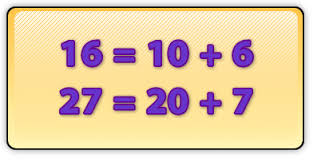 Descomposición canoníca de un número: ejemplo:  Los estudiantes pueden representar y resolver los ejercicios con los bloques base 10 o buscar otra manera de representación.Clase 12: Texto del estudiante:   páginas 29- 30  y  31. Cuadernillo de actividades  páginas  15, 16 y 17 Página 29: Los estudiantes  representarán situaciones asociadas a la acción de quitar, lo que involucra una resta de dos números de dos cifras. Para resolver los ejercicios debe apoyarse   con material concreto como: fichas, bloques de base 10 u otro tipo de material que disponga. Este tipo de representación les ayuda a crear estrategias para poder resolver.Página 30: El propósito de los ejercicios de esta página representan una situación asociada a la acción de quitar, que involucra una resta de dos números de dos cifras. Se espera que los estudiantes comprendan las distintas maneras de representar un problema y llegar a la conclusión que tienen en común estas dos representaciones.Página 31: Los estudiantes deberán calcular restas de dos números a través de la técnica de descomposición utilizando los bloques de base 10.  Realizar las actividades de las  páginas  15, 16 y 17 del cuadernillo.   No olvidar completar los tickets de salida de cada clase. 